BOBATH CONCEPT	2020 Information Course in 諏訪（諏訪赤十字病院）テーマ　	成人片麻痺者における評価と治療期間	2020年11月7日（土）～8日（日）講　師	＜コースオーガナイザー＞大槻 利夫　IBITA上級講習会インストラクター　上伊那生協病院 RPT主　　　　催　　　　ボバース概念によるインフォメーション講習会内　容	＜講 義＞　　Bobath Concept		＜実 技＞　　立位・坐位・上肢機能・歩行における問題と治療	＜デモンストレーション＞　　講師による患者の評価・治療の提示対象者	PT・OT・ST（ボバースインフォメーションコース・基礎講習会・上級講習会修了者可）定　員	40名（申し込みをもって受講決定を致します。定員になり次第締め切ります）　　　　　　　　　　　　　※受講者3～6名に1人のアシスタントがつき実技練習を行う予定です。会　場　　諏訪赤十字病院　　2階　　リハビリテーションセンター　　〒392‐8510　長野県諏訪市湖岸通り5‐11‐50受講費	15,000円（税込／宿泊・食費別）　申込締切	2020年4月1日～2020年10月23日（金）正午※但し、定員を満たした場合、期限を待たずに締切りを終了致します。申込方法	 本案内を、ワードもしくはPDFファイルにてご覧になっている場合は、下記申込み専用フォームよりお申し込み下さい。青色（ハイ―パーリンク）になっている場合、https:// をクリックしていただけるとフォームへ移動致します。クリックしても移動しない場合、https://からはじまる下記を右クリックして、『ハイパーリンクを開く』を選択して下さい。それでも移動できない場合、https://からはじまる下記を、そのままコピー＆ペーストして検索いただけると申込みフォームへ移動します。本紙を紙媒体でご覧になっている場合、下記のQRコードの読み込みの上、お申し込み下さい。スマートフォンの場合、QRコードを読み込むアプリをダウンロード後、読み込んでいただくと申込みページへ移動します。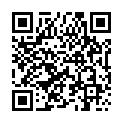 https://ssl.form-mailer.jp/fms/9bc00a69653978  注　　　　意　　　　申込み後、必ず自動返信にて受講決定メールが届きます。自動返信メールが届かない場合は、パソコンからのメール受信が制限されている可能性がございます。御手数ですがメールの制限解除の後、再度御申込みを御願いします。事　務　局　　　　　諏訪赤十字病院 リハビリテーション科　理学療法士  草深 恵
　　　　　　　　　　　　TEL：0266‐57‐6013　　e-mail：suwabbinfo@gmail.com
 